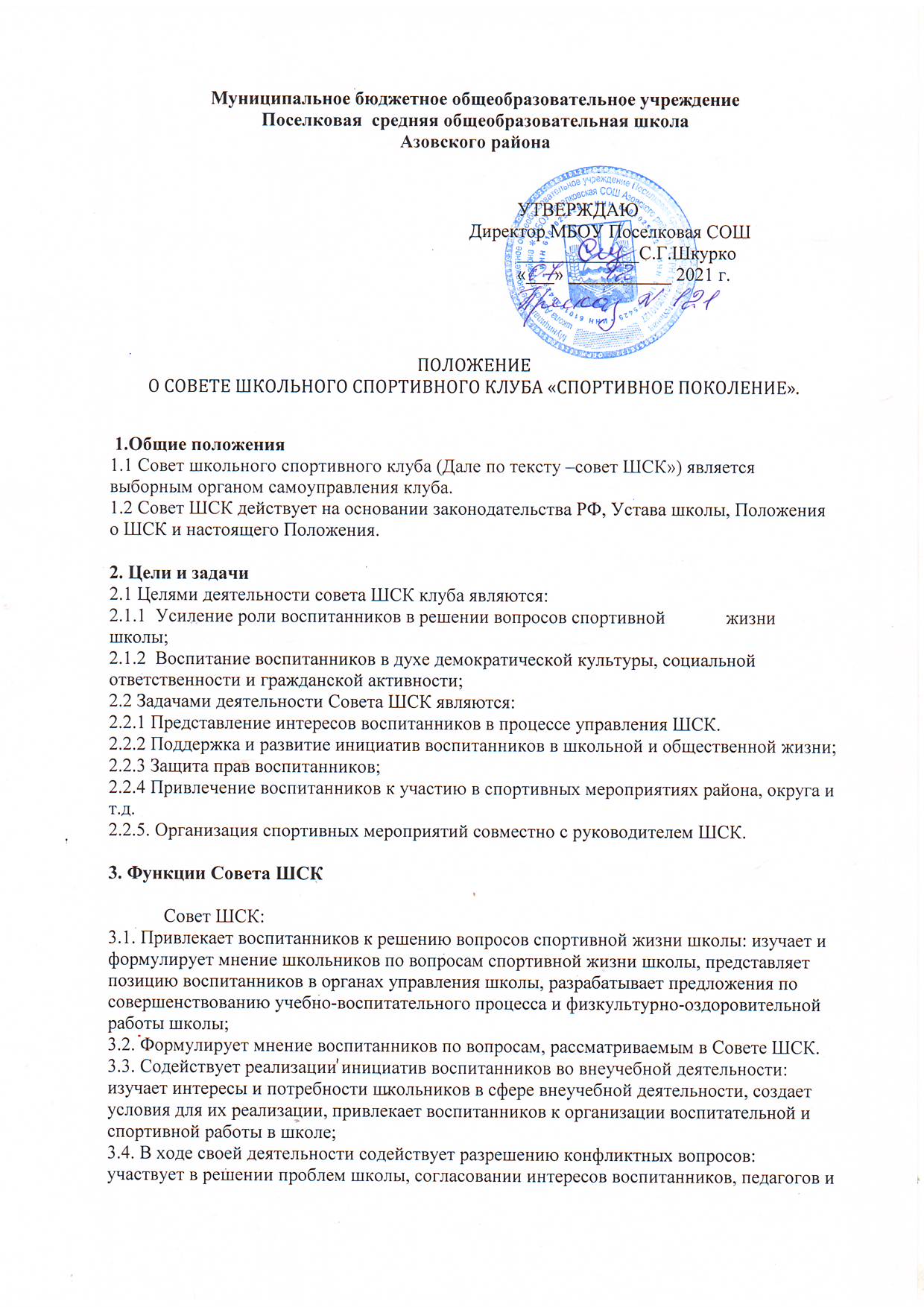 родителей, организует работу по защите прав воспитанников, укреплению дисциплины и порядка;3.5. Информирует воспитанников о деятельности окружной и городской системы самоуправления, содействует организации спортивных программ и проектов как на территории школы  и вне ее. 4. Права Совета ШСК Совет ШСК имеет право:4.1. Проводить на территории школы  собрания, в том числе закрытые, и  иные мероприятия не реже 1 раз в триместр;4.2. Размещать на территории школы   информацию (на стендах) и в школьных средствах информации, получать время для выступлений своих представителей на классных часах и родительских собраниях;4.3. Направлять в администрацию школы письменные запросы, предложения и получать на них ответы;4.4. Знакомиться с нормативными документами школы, спортивного клуба, блока  дополнительного образования  и их проектами, вносить предложения по их совершенствованию;4.5. Получать от администрации школы  информацию по вопросам  жизни школы  и деятельности блока дополнительного образования;4.6 Представлять интересы воспитанников в администрации школы, на педагогических  советах, собраниях, посвященных решению вопросов жизни ШСК;4.7 Проводить встречи с директором школы и другими представителями администрации по необходимости;4.8 Проводить среди воспитанников опросы и референдумы;4.9. Направлять своих представителей для работы в коллегиальных органах управления школы;4.10. Организовывать работу общественных приемных Совета ШСК, сбор предложений воспитанников, ставить вопрос о решении поднятых воспитанниками проблем перед администрацией школы, другими органами и организациями;4.11. Принимать решения по рассматриваемым вопросам, информировать воспитанников, администрацию школы о принятых решениях;4.12. Пользоваться организационной поддержкой должностных лиц школы, отвечающих за воспитательную и спортивно-массовую  работу, при подготовке и проведении мероприятий совета спортивного клуба;4.13. Вносить в администрацию школы предложения по совершенствованию учебно-воспитательного и физкультурно-спортивного процесса школы;4.14. Вносить в администрацию школы предложения  о поощрении и наказании воспитанников, при рассмотрении администрацией вопросов о дисциплинарном воздействии по отношению к воспитанникам давать заключение о целесообразности его применения;4.15. Опротестовывать решения администрации школы, касающиеся воспитанников, принятые без учета предложений Совета ШСК;4.16. Создавать печатные органы;4.17. Вносить предложения в план воспитательной, спортивной и физкультурно-массовой работы школы. 5. Порядок формирования и структура Совета ШСК5.1 Совет ШСК формируется на выборной основе, сроком на один год;5.2.  В состав совета спортивного клуба могут избираться по одному человеку представители от спортивных секций из 5-11 классов.5.3. В Совет спортивного клуба входят представители от Совета школы и Ученического совета.5.4. Председателем Совета спортивного клуба является руководитель ШСК.5.5. Выборы заместителя председателя Совета ШСК осуществляется на первом заседании Совета ШСК. Выборы считаются действительными, если на заседании присутствовало не менее 2/3 членов Совета ШСК. Решение принимается простым большинством из числа присутствующих членов Совета ШСК.